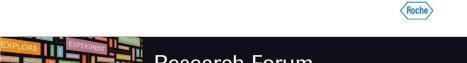 Research Forum - Monday, July 8, 12 to 1 pmTherapeutic cancer vaccines: Lessons learned from HPVThe Research & Development team invites you to attend a lecture by Cornelia Trimble, MD, Professor, Department of Gynecology & Obstetrics and Director of The Johns Hopkins Center for Cervical Dysplasia, Johns Hopkins University.Cervical squamous cell carcinomas develop from premalignant cervical intra-epithelial neoplastic (CIN) lesions that are caused by the Human Papilloma Virus (HPV), a sexually transmitted infection. This cancer is highly preventable with the HPV vaccine.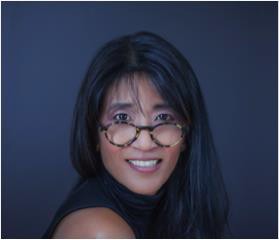 A major focus of Dr. Trimble, who is certified in both obstetrics/gynecology and pathology, is to prevent the development of cervical cancer. Dr.Trimble and her team have demonstrated theeffectiveness of strategies that allow the generation of immune responses and may lead to the elimination of cervical HPV disease.Date/Time: Monday, July 8, 12 to 1 pm Location: Building 5E, Auditorium 5104 ABCD Presenter: Cornelia L. Trimble, MDLunch will be offered to the first 50 people at 11:45 am. Please come early to secure a seat.